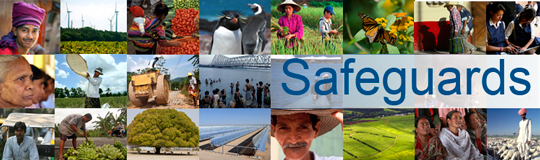 Review and Update of the World Bank’s Environmental and Social Safeguard PoliciesPhase 3Participant ListDate: November 10, 2015Location (City, Country): Dhaka, BangladeshAudience (Government, CSO, etc.): Multi-stakeholderTotal Number of Participants: 54No.Participant NameOrganization/Position Country1Md. Abdus Salam MiahHead of Program, ADD BangladeshBangladesh2Snehal V. SonejiCountry Director, OXFAMBangladesh3Nasrin JahanExecutive Director, Disable Child FoundationBangladesh4Sohel RanaProgram Officer, Disable Child FoundationBangladesh5Shakti Pada TripuraOrganising Secretary, Bangladesh Indigenous People’s Forum (BIPF)Bangladesh6Kh. Khairul MatinManaging Director, KMCBangladesh7Benedict Alo D’RozarioExecutive Director, CARITAS BangladeshBangladesh8S.M.Nurul AzamGeneral Manger (Assessment & Training), Alliance for Bangladesh Workers SafetyBangladesh9Munni MreeProgram Organiser, Nijera KoriBangladesh10Khadija KhondkerProgramme Officer, ILOBangladesh11Nasima AkterPresident, National Council of Disabled Women (NCDW)Bangladesh12Shamima AkterProject Manager, National Council of Disabled Women (NCDW)Bangladesh13Aznabi NahidRepresentative, Young Power in Social Action (YPSA)Bangladesh14Joyonto AcharjeePresident, Bangladesh Online Media Association (BOMA)Bangladesh15David DoolanDeputy Representative, FAOBangladesh16Ishita DuttaR&D Coordinator, BLASTBangladesh17Inga WilliamPublic Health Administration, WHOGermany18Tuly Labanna MrongProgramme Coordinator, Bangladesh Indigenous People’s Forum (BIPF)Bangladesh19Adv. Naznin Naher NirupomaEducation Specialist, Bangladesh Mukto Sramik Federation (BMSF)Bangladesh20Salma MahbubGeneral Secretary, Bangladesh Society for the Change and Advocacy Nexus (B-SCAN)Bangladesh21Mehedi HasanManager Safeguards Services, SMEC InternationalBangladesh22Aminul IslamSenior Adviser, UNDPBangladesh23Mohammad Monower HossainSr. Deputy Secretary (Environmental Cell), Bangladesh Garment Manufacturers & Exporters Association (BGMEA)Bangladesh24Md. Zafrul HasanJoint Secretary General, Bangladesh Institute of Labor Studies (BILS)Bangladesh25Asif M. ZamanWR & DSS Specialist, IWMBangladesh26Lisi DesaiProgram Officer, Turning Point FoundationBangladesh27Protik John RozarioAssistant Program Officer, Turning Point FoundationBangladesh28Chanchana ChakmaPresident, Hill Women’s FederationBangladesh29 Ayub AliSenior Assistant Secretary, Bangladesh Knitwear Manufacturers & Exporters Association (BKMEA)Bangladesh30Pallab ChakmaExecutive Director, Kapaeng FoundationBangladesh31Ashiqur RahmanPresident, Society for the Unique Capable Citizens (SUCC)Bangladesh32Syed Ejaz HussainAssistant Coordinator, Prothibondi Nagorik Shangathaner Parishad (PNSP)Bangladesh33Ashrafun Nahar MistiExecutive Director, Women with Disabilities Development Foundation (WDDF)Bangladesh34Tahseen ShowkatProject Officer, Women with Disabilities Development Foundation (WDDF)Bangladesh35Professor Dr. Kamal Uddin AhamedDirector Planning (Development & Works), Sher-e-Bangla Agricultural University DhakaBangladesh36Dr. Haseeb Md. IrfanullahProgramme Coordinator, IUCNBangladesh37Albert MollahExecutive Director, Access Bangladesh FoundationBangladesh38Shazzad KhanProgram Coordinator, Manusher Jonno FoundationBangladesh39Mohua PaulVice Chairperson, Access Bangladesh FoundationBangladesh40Dr. Asma BanuAssociate Treasurer, Bangladesh Girl Guides AssociationBangladesh41Sifayet UllahProgram Manager-Climate Change, EU DelegationBangladesh42Md. Manirul IslamProgram Manager, Manusher Jonno FoundationBangladesh43Golam Morshed MohamedSenior Principal Officer, Grameen BankBangladesh44Dr. A. N. M. FakhruddinProfessor & Chairman, Department of Environmental Science, Jahangir Nagar UniversityBangladesh45Jeff de GraffenriedProject Development Officer, USAIDBangladesh46K A M MorshedDirector (Advocacy), BRACBangladesh47Sultana Rebeka AkhterProject Management Specialist, USAIDBangladesh48Md. Sazzatur RahmanAssistant Director, National Human Rights CommissionBangladesh49S M Gubair Bin ArafatResearch Associate, BIGD, BRAC UniversityBangladesh50Ahmad MukammeluddinSenior Program Manager, JICABangladesh51Dr. M. G. MostafaScientist- Co-Management & Livelihood, World FishBangladesh52M. R. BhuiyanGeneral Secretary, Bangladesh Mukto Sramik FederationBangladesh53Dr. Hafiza KhatunProfessor, Department of Geography & Environment, Dhaka UniversityBangladesh54Md. Nurul Alam SiddiqueEnvironmental Engineer, BETS Consulting Services LimitedBangladesh